Name=Afrasiabullah ID=  .  .  .  15900Paper=  Human Anatomy Select the best option1=(b)Head,Shaft,and tail2=(a)Medial surface3=(b)Flexion,extension,abduction and adduction4=(a)Pubofemoral ligament 5=(b)Coxa Vara6=(a)Acetabular fossa7=(d)Peroneal tubercle8=(b)Secondary cartilaginous joint9=(c)Fibula10=(a)Anteriro border is subcutaneonsGive brief answers to the following questions. Add diagrams/Picture where neededQ NO1:-Describe the arches of foot. Name the factors  respansible for the maintenance of these arches.ANS:-The arches of the foot,formed by the tarsal and metatarsal bones strenthecd by ligament and tendons allow the foot to support the wight of all body in the erect posture with the least wight.LONGITUDINAL Arches :-  .  .  .  .  .  .  .  .  .  .  .  .  .  The longitudinal arches of the foot can be divided into medial and laterul archesMEDIAL Arche:-  .  .  .  .  .  .The medial arch is higher than lateral longitudinal arch. It is made up by the calcancus,the tal us the navicular the these  cuneiforms medial intermed and the first second and third metatersals. LATERAL Arche:-  .  .  .  .  .  .  .  .  .  The lateral arch is composed of the calcaneus the cuboid and the fourth and fifth metatatarsals.Two notable features of this arch are its solidity and it slight  elevation Two strong ligaments the long planter and the planter culcaneocuboid together with the extersor tendons and the shart musles of the litter toes preserve in intergrity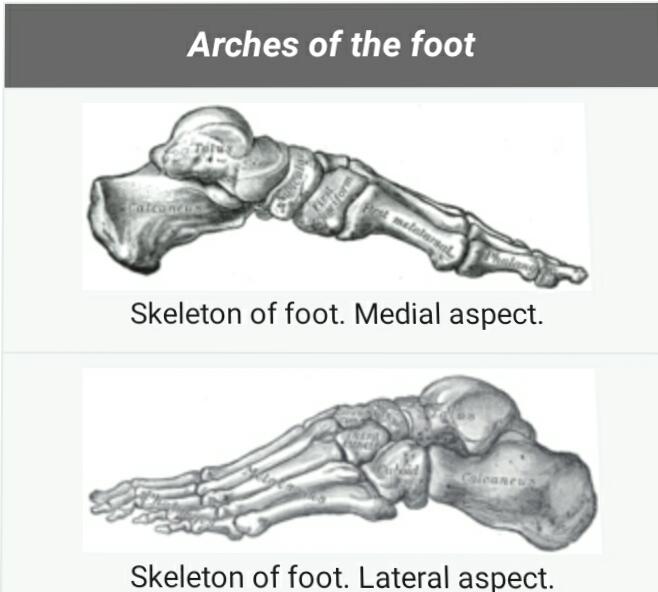 